DJEČJI VRTIĆ "PONEŠTRICA"                       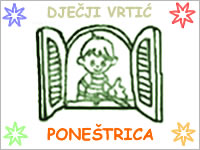 Ćikovići 26/451215 KastavKLASA:003-03/20-01/1URBROJ:2170/01-54-12-20-2Kastav, 05. svibnja 2020. godine  Donesena je1. IZMJENA I DOPUNAO D L U K E O UPISU DJECE U DJEČJI VRTIĆ "PONEŠTRICA"te područne objekte „Kockica“ (Brestovice 34a, Kastav) i „Sreća“ (Ilovca 18c, Viškovo)ZA PEDAGOŠKU 2020/2021. GODINUA) PRIJAVE ZA NASTAVAK KORIŠTENJA USLUGA (dosadašnji korisnici usluga) podnose se:		 od 21. do 30. travnja 2020. g. 

B) PRIJAVE ZA UPIS DJECE (novoprijavljeni) podnose se: 		od  20. do 29. svibnja 2020. g. Ugovaranje usluga za nove korisnike od 23. lipnja do 30. lipnja 2020.g.  I   VRSTA PROGRAMA:Program predškolskog odgoja za djecu predškolske dobi ostvaruje se kao:redoviti desetsatni vrtićki program odgoja i obrazovanja djece rane i predškoslke dobiII   UVJETI UPISADokumentacija za upisA) Za dosadašnje korisnike usluga:1. Ispunjen obrazac Zahtjeva za produžavanjem korištenja usluga vrtića;2. Rješenje o sufinanciranju boravka djeteta jedinice lokalne samouprave (gradovi / općine).B) Za novoprijavljene:1. Ugovor;2. Zahtjev za upis;2. Rješenje o sufinanciranju boravka djeteta jedinice lokalne samouprave (gradovi / općine);3. Liječničko uvjerenje;4. Ispunjen obrazac stomatološkog sistematskog pregleda;5. Ispunjen informativni obrazac o djetetu;6. Privola roditelja 1 i 2 (GDPR);7. Izjava o preuzimanju djeteta iz vrtića.N A P O M E N E:A) Dosadašnji korisnici usluga dužni su podmiriti dugovanja Ustanovi u trenutku predaje potrebne dokumentacije za daljnji upis.III) NAČIN PROVOĐENJA UPISA*S obzirom na epidemiju COVID – 19 virusa, ovogodišnji će se upisi sve do trenutka prestanka trajanja mjera zaštite Civilnog stožera obavljati digitalno, odnosno slanjem potrebne dokumentacije putem e-maila: dvponestrica@gmail.com.Ukoliko u tijeku trajanja upisa dođe do poupuštanja mjera, upisi će se nastavljati obavljati na sljedećim lokacijama:Prijave za upis djece u :Dječji vrtić "Poneštrica" provode se u objektu "Poneštrica" - Ćikovići 26/4, Kastav;Dječji vrtić "Kockica" provode se u objektu "Kockica"- Brestovice 34 a, Kastav;Dječji vrtić „Sreća“ provode se u objektu „Poneštrica“ i objektu „Sreća“ (prema prethodnom dogovoru) – Ilovca 18c, Viškovo.N A P O M E N E:
Temeljem provedenih prijava za upis djece, organizirat će se odgojne skupine sukladno važećim standardima.                                                                        Predsjednik Upravnog vijeća:Tamara Zron